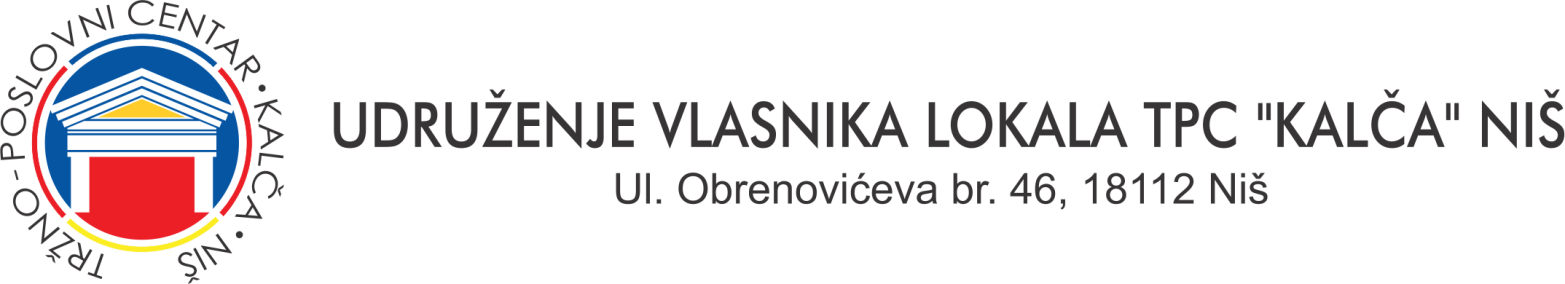 PREDLOGDRUGA REDOVNA SKUPŠTINA UDRUŽENJA VLASNIKA LOKALA TPC “KALČA” NIŠ, na svom zasedanju ____dana meseca Oktobra 2019. Godine, na predlog Upravnog Odbora od 26.09.2019.g. donela je sledeću,O  D  L  U  K  UI. ODOBRAVAJU SE RADOVI SADRŽANI U DOKUMENTU UPRAVNOG ODBORA:„RADOVI KOJE TREBA IZVESTI NA  UREĐENJU ENTERIJERA“I. ODOBRAVAJU SE SREDSTVA za realizaciju Projekta do iznosa od 6.096.187,92 rsd.II. OVLAŠĆUJE SE ZASTUPNIK Udruženja da, uz saglasnost Upravnog odbora, izvrši izbor najpovoljnijih  izvođača radova, utvrdi raspored i dinamiku radova i sa izvođačima zaključi ugovore o izvođenju radova.Zapisničar,                                   Predsedavajući, 